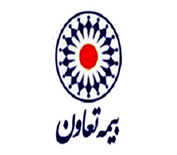 فرم اطلاعات بیمه مسئولیت مدنی مهندسین ناظر،طراح و محاسب نام و نام خانوادگی تحویل دهنده اطلاعات:شماره تماس ناظرشماره تماس مالکآدرس ملک(پروژه)مالک(کارفرما)ناظر سازهمبلغ(ریال)متراژ(زیر بنا)شماره ثبت نقشهردیف12345678910امضاء و تاریخ تحویل دهنده اطلاعات:امضاء و تاریخ تحویل دهنده اطلاعات:امضاء و تاریخ تحویل دهنده اطلاعات:امضاء و تاریخ تحویل دهنده اطلاعات:امضاء و تاریخ تحویل دهنده اطلاعات:جمعجمع